INDICAÇÃO Nº 1791/2018Indica ao Poder Executivo Municipal a troca do reator do poste na Rua Timbiras, nº 151, no bairro Jardim São Francisco. Excelentíssimo Senhor Prefeito Municipal, Nos termos do Art. 108 do Regimento Interno desta Casa de Leis, dirijo-me a Vossa Excelência para sugerir que, por intermédio do Setor competente, seja executada a troca do reator do poste na Rua Timbiras, nº 151, no bairro Jardim São Francisco, neste município. Justificativa:Esta vereadora foi procurada por munícipes relatando a necessidade da troca do reator deste poste, pelo fato este que gera insegurança aos moradores, pois a lâmpada fica acendendo e apagando, gerando desconforto aos moradores e também servindo de esconderijos para os marginais. Além disso, a Polícia Militar, em reunião do Conselho de Segurança, sugeriu a troca deste reator como forma de coibir novos atos de vandalismo que está ocorrendo nesta rua.Plenário “Dr. Tancredo Neves”, em 23 de fevereiro de 2018. Germina Dottori- Vereadora PV -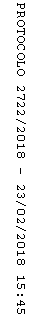 